Государственное профессиональное образовательное учреждениеЯрославской областиМышкинский политехнический колледж«Утверждаю»: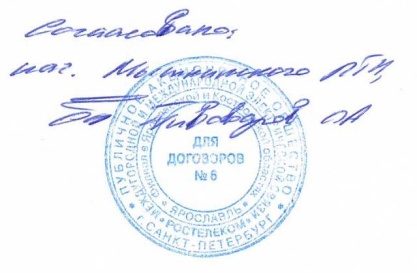 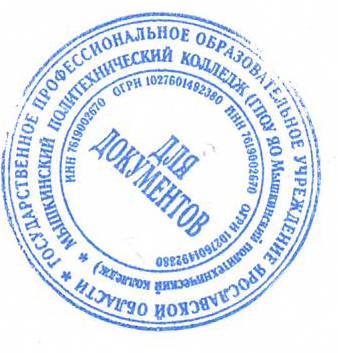 Директор ГПОУ ЯО МПК
Т.А.Кошелева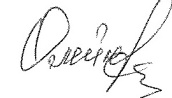  «30» августа 2022 года Приказ№_____от______2022 годаРАБОЧАЯ ПРОГРАММаПроизводственной практикиПрофессия: 09.01.03 «Мастер по обработке цифровой информации»Квалификация: Оператор электронно-вычислительных и вычислительных машинФорма обучения: очнаянормативный срок обучения: 2 года 10 месяцев								СогласованоНа заседании МК по спецдисциплинам«30»  августа 2022 г.Мышкин, 2022РАБОЧАЯ ПРОГРАММАПРОИЗВОДСТВЕННОЙ ПРАКТИКИПрофессия: 09.01.03 «Мастер по обработке цифровой информации»Форма обучения: очнаяНормативный срок обучения: 2 года 10 месяцевРабочая программа производственной практики разработана на основе Федерального государственного образовательного стандарта по профессии 09.01.03 «Мастер по обработке цифровой информации».Организация-разработчик:ГПОУ ЯО Мышкинский политехнический колледжРАССМОТРЕНА И РЕКОМЕНДОВАНА К УТВЕРЖДЕНИЮна заседании(Протокол № __ от ____ __________ 2018 г.)Председатель:____________________/___________________СОДЕРЖАНИЕ1. ПАСПОРТ РАБОЧЕЙ ПРОГРАММЫПРОИЗВОДСТВЕННОЙ ПРАКТИКИ1.1.Область применения программы	Рабочая программа производственной практики является частью основной профессиональной образовательной программы в соответствии по профессии 09.01.03 «Мастер по обработке цифровой информации» в части освоения квалификаций: Оператор электронно-вычислительных и вычислительных машин 3 (4) разряда.Обучающийся по профессии «Мастер по обработке цифровой информации» готовится к следующим видам деятельности:- ввод и обработка цифровой информации- хранение, передача и публикация цифровой информацииРабочая учебная программа производственной практики может быть использована в качестве показателя достижения обучающимся усвоения общих и профессиональных компетенций, а также служит основным документом прохождения производственной практики.1.2. Цели и задачи производственной практики:закрепление и совершенствование приобретенных в процессе обучения профессиональных умений обучающихся по изучаемой профессии, -развитие общих и профессиональных компетенций, -освоение современных производственных процессов, -адаптация обучающихся к конкретным условиям деятельности организаций различных организационно-правовых форм. 1.3 Требования к результатам освоения производственной практикиВ результате прохождения производственной практики в рамках каждого профессионального модуля обучающихся должен приобрести практический опыт работы:Выпускник, освоивший ОПОП СПО, должен обладать общими компетенциями, включающими в себя способность:ОК 1. Понимать сущность и социальную значимость своей будущей профессии, проявлять к ней устойчивый интерес.ОК 2. Организовывать собственную деятельность, исходя из цели и способов ее достижения, определенных руководителем.ОК 3. Анализировать рабочую ситуацию, осуществлять текущий и итоговый контроль, оценку и коррекцию собственной деятельности, нести ответственность за результаты своей работы.ОК 4. Осуществлять поиск информации, необходимойдля эффективного выполнения профессиональных задач.ОК 5. Использовать информационно-коммуникационные технологии в профессиональной деятельности.ОК 6. Работать в команде, эффективно общаться с коллегами, руководством, клиентами.ОК 7. Исполнять воинскую обязанность, в том числе с применением полученных профессиональных знаний (для юношей).5.2.	Выпускник, освоивший ОПОП СПО, должен обладать
профессиональными компетенциями, соответствующими основным
видам профессиональной деятельности:5.2.1. Ввод и обработка цифровой информации.ПК 1.1. Подготавливать к работе и настраивать аппаратное обеспечение, периферийные устройства, операционную систему персонального компьютера и мультимедийное оборудование.ПК 1.2. Выполнять ввод цифровой и аналоговой информации в персональный компьютер с различных носителей.ПК 1.3. Конвертировать файлы с цифровой информацией в различные форматы.ПК 1.4. Обрабатывать аудио и визуальный контент средствами звуковых, графических и видео-редакторов.ПК 1.5. Создавать и воспроизводить видеоролики, презентации,слайд-шоу, медиафайлы и другую итоговую продукцию из исходных аудио, визуальных и мультимедийных компонентов средствами персонального компьютера и мультимедийного оборудования.5.2.2. Хранение, передача и публикация цифровой информации.ПК 2.1. Формировать медиатеки для структурированного хранения и каталогизации цифровой информации.ПК 2.2. Управлять размещением цифровой информации на дисках персонального компьютера, а также дисковых хранилищах локальной и глобальной компьютерной сети.ПК 2.3. Тиражировать мультимедиа контент на различных съемных носителях информации.ПК 2.4. Публиковать мультимедиа контент в сети Интернет.1.4. Количество часов на освоение программы учебной практики:Всего – 828 часов, в том числе:В рамках освоения ПМ 01. Ввод и обработка цифровой информации 480 часовВ рамках освоения ПМ 02 Хранение, передача и публикация цифровой информации 348  часов 2. Результаты освоения программы производственной практикиРезультатом освоения программы производственной практики является освоение обучающимися профессиональных и общих компетенций в рамках модулей ОПОП НПО по основным видам профессиональной деятельности (ВПД):ПМ 01. Ввод и обработка цифровой информацииПМ 02 Хранение, передача и публикация цифровой информации3. Содержание производственной практикиПримерное количество часов на освоение каждой темыПМ.01 Ввод и обработка цифровой информацииПМ 2 Хранение, передача и публикация цифровой информации4.Условия реализации рабочей программы производственной практики4.1. Требования к условиям проведения производственной практики.Реализация рабочей программы производственной практики предполагает проведение производственной практики на предприятиях/организациях на основе прямых договоров, заключаемых между образовательным учреждением и каждым предприятием/организацией, куда направляются обучающиеся. 4.2. Общие требования к организации образовательного процессаПроизводственная практика проводится рассредоточено, то есть каждый учащийся проходит производственную практику на предприятии или организации, место для прохождения производственной практики учащийся ищет сам. Условием допуска обучающихся к производственной практике является освоенная учебная практика.4.3. Кадровое обеспечение образовательного процессаРуководство производственной практикой осуществляют преподаватели или мастера производственного обучения, а также работники предприятий/организаций, закрепленные за обучающимися.Мастера производственного обучения, осуществляющие непосредственное руководство производственной практикой обучающихся, должны иметь квалификационный разряд по профессии на 1-2 разряда выше, чем предусматривает ФГОС, высшее или среднее профессиональное образование по профилю профессии, проходить обязательную стажировку в профильных организациях не реже 1-го раза в 3 года.5. Контроль и оценка результатов освоения производственной практикиКонтроль и оценка результатов освоения производственной практики осуществляется мастером в форме проверки отчетной документации. По завершению практики обучающийся проходит квалификационные испытания (экзамен), которые входят в комплексный экзамен по профессиональному модулю. Квалификационные испытания проводятся в форме написания и защиты выпускной квалификационной работы, содержание работы должно соответствовать определенному виду профессиональной деятельности, сложность работы должна соответствовать уровню получаемой квалификации. Для проведения квалификационного экзамена формируется комиссия, в состав которой включаются представители ОУ и предприятия, результаты экзамена оформляются протоколом.Результаты освоения общих и профессиональных компетенций по каждому профессиональному модулю фиксируются в документации, которая разрабатывается образовательным учреждением самостоятельно.5.1. ПМ.01 Ввод и обработка цифровой информацииПМ 2. Хранение, передача и публикация цифровой информации5.2. Форма аттестационного листа по производственной практике по модулю «Ввод и обработка цифровой информации»(заполняется на каждого обучающегося)Форма аттестационного листа по практике по модулю «Хранение, передача и публикация цифровой информации»(заполняется на каждого обучающегося)1. ПАСПОРТ РАБОЧЕЙ ПРОГРАММЫ ПРОИЗВОДСТВЕННОЙ ПРАКТИКИ42. РЕЗУЛЬТАТЫ ОСВОЕНИЯ РАБОЧЕЙ ПРОГРАММЫ ПРОИЗВОДСТВЕННОЙ ПРАКТИКИ53. СОДЕРЖАНИЕ ПРОИЗВОДСТВЕННОЙ ПРАКТИКИ64. УСЛОВИЯ РЕАЛИЗАЦИИ ПРОГРАММЫ ПРОИЗВОДСТВЕННОЙ ПРАКТИКИ75.КОНТРОЛЬ И ОЦЕНКА РЕЗУЛЬТАТОВ ОСВОЕНИЯ ПРОГРАММЫ ПРОИЗВОДСТВЕННОЙ ПРАКТИКИ7ПРИЛОЖЕНИЯ9Результаты (освоенные профессиональные компетенции)Основные показатели оценки результатаФормы и методы контроля и оценки Подготавливать к работе и настраивать аппаратное обеспечение, периферийные устройства, операционную систему персонального компьютера и мультимедийное оборудованиеОрганизация труда на рабочем месте:соответствие рабочего места эргономическим показателям.Подключение кабельной системы персонального компьютера, периферийного и мультимедийного оборудования в соответствии с технической документацией к оборудованию: правильная последовательность;соответствие схеме подключения;Настройка параметров функционирования персонального компьютера, периферийного и мультимедийного оборудования:точность определения параметров оборудования;оптимальность выбора настроек параметров.Настройка параметров основных компонентов графического интерфейса операционной системы и специализированных программ-редакторовоптимальность выбора настроек параметровУроки учебной и производственной практики, проверочные работы,квалификационная (пробная) производственная работа на установленный или повышенный разрядВыполнять ввод цифровой и аналоговой информации в персональный компьютер с различных носителейввод цифровой и аналоговой информации в персональный компьютер с различных носителей;ввод цифровой и аналоговой информации в персональный компьютер с периферийного и мультимедийного оборудования;управление файлами данных на локальных, съемных запоминающих устройствах, а также на дисках локальной компьютерной сети и в сети Интернет;сканирование прозрачных и непрозрачных оригиналовУроки учебной и производственной практики, проверочные работы,квалификационная (пробная) производственная работа на установленный или повышенный разрядКонвертировать файлы с цифровой информацией в различные форматы.конвертирование медиафайлов в различные форматы;экспорт и импорт файлов в различные программы-редакторыУроки учебной и производственной практики, проверочные работы,квалификационная (пробная) производственная работа на установленный или повышенный разрядОбрабатывать аудио и визуальный контент средствами звуковых, графических и видео-редакторов.обработка и распознавание документов;обработка аудио-, визуального и мультимедийного контента с помощью специализированных программ-редакторов;создание и редактирование графических объектов с помощью программ для обработки растровой и векторной графики;обработка аудио, визуального контента и медиафайлов средствами звуковых, графических и видео-редакторов;Уроки учебной и производственной практики, проверочные работы,квалификационная (пробная) производственная работа на установленный или повышенный разрядСоздавать и воспроизводить видеоролики, презентации, слайд-шоу, медиафайлы и другую итоговую продукцию из исходных аудио, визуальных и мультимедийных компонентов средствами персонального компьютера и мультимедийного оборудования.создание и воспроизведение видеороликов, презентаций, слайд-шоу, медиафайлов и другой итоговой продукции из исходных аудио, визуальных и мультимедийных компонентов;осуществление навигации по ресурсам поиска, ввода и передачи данных с помощью технологий и сервисов сети Интернет;производить распечатку, копирование и тиражирование документов на принтере и других периферийных устройствах вывода;распознавать сканированные текстовые документы с помощью программ распознавания текста;производить съемку и передачу цифровых изображений с фото- и видеокамеры на персональный компьютер;воспроизводить аудио, визуальный контент и медиафайлы средствами персонального компьютера и мультимедийного оборудования;использовать мультимедиа-проектор для демонстрации содержимого экранных форм с персонального компьютераУроки учебной и производственной практики, проверочные работы,квалификационная (пробная) производственная работа на установленный или повышенный разрядРезультаты(освоенные профессиональные компетенции)Основные показатели оценки результатаФормы и методы контроля и оценкиФормировать медиатеки для структурированного хранения и каталогизации цифровой информации.Подключение периферийных устройств и мультимедийного оборудование к персональному компьютеру в соответствии с технической документацией к оборудованию: правильная последовательность;соответствие схеме подключения.Настройка параметров функционирования персонального компьютера, периферийного и мультимедийного оборудования:точность определения параметров оборудования;оптимальность выбора настроек параметров.Создание и организация структурированного хранения цифровой информации в медиатеке персональных компьютеров и серверов.Уроки учебной практики,проверочные работы,квалификационная (пробная) производственная работа на установленный или повышенный разрядУправлять размещением цифровой информации на дисках персонального компьютера, а также дисковых хранилищах локальной и глобальной компьютерной сети.Передача и размещение цифровой информацию на дисках персонального компьютера, а также дисковых хранилищах локальной и глобальной компьютерной сети.Уроки учебной практики,проверочные работы,квалификационная (пробная) производственная работа на установленный или повышенный разрядТиражировать мультимедиа контент на различных съемных носителях информации.Тиражирование мультимедиа контента на различные съемные носители информацииУроки учебной практики,проверочные работы,квалификационная (пробная) производственная работа на установленный или повышенный разрядПубликовать мультимедиа контент в сети Интернет.Использование информационных ресурсов и сервисов Интернета:осуществление навигация по веб-ресурсам;эффективный поиск информации;управление электронной почтой;подготовка к публикации мультимедиа контента;выбор способов и публикация мультимедиа контента на различных сервисах в сети Интернет.Обеспечение информационной безопасности:выполнение резервного копирования и восстановления данных;выбор и использование антивирусных программ для антивирусной защиты персонального;выбор и примение мероприятия по защите персональных данных.Уроки учебной практики,проверочные работы,квалификационная (пробная) производственная работа на установленный или повышенный разрядПроизводственная практикаВид деятельности576ПМ.01  Ввод и обработка цифровой информацииВвод текстовой и числовой информации в компьютер.Ввод звуковой информации в компьютер.Ввод графической информации в компьютер.Распознавание текстовой информации.Работа в табличном редакторе.Конвертация медиа-файлов в различные форматы, экспорт и импорт файлов в различные редакторы.Обработка аудио записей с помощью редактора.Обработка видео записей с помощью редактора.Создание и воспроизведение видеороликов.Создание и воспроизведение презентаций.Выпуск озвученных видеофильмов.Создание итоговой продукции из исходных аудио, визуальных и мультимедийных компонентов.288ПМ 2Хранение, передача и публикация цифровой информацииВедение отчетной и технической документации по комплектованию аппаратных частей ПК, периферийного оборудования и оргтехники.Виды работ:Ведение отчетной и технической документации при модернизации оборудованияСоздание и хранение мультимедийной информации на ПКПередача и размещение цифровой информацииТиражирование мультимедиа контента на съемных носителях информацииРезервное копирование и восстановление данных.Обеспечение информационной безопасностиОсуществление мероприятий по защите персональных данныхУстановка, настройка антивирусной программы на ПКУправление медиатекой цифровой информацииОсуществление навигации по веб-ресурсам сети Интернет с помощью веб-браузераОсуществление навигации по ресурсам, поиск, ввод и передача данных с помощью технологий и сервисов сети ИнтернетПоиск, ввод и передача данных с помощью технологий и сервисов сети Интернет Тиражирование мультимедиа контента на различных съемных носителяхСтруктурирование цифровой информации в медиатеке ПК и серверовПубликация мультимедиа контента в на различных сервисах сети Интернет Создание и обмен письмами электронной почты288Всего576Наименование тем Объем часовУровень освоенияТема 1. Организация рабочего места и безопасность труда82Тема 2 Работа с устройствами ПК323Тема 3 Ввод цифровой и аналоговой информации в персональный компьютер с различных устройств483Тема 4 Съемка цифровых и аналоговых изображений483Тема 5 Работа с графическими редакторами483Тема 6 Работа с мультимедиа редакторами 483Тема 7 Работа в глобальных и локальных сетях562Итого288Наименование тем Объем часовУровень освоенияТема 1 Управление медиатекой цифровой информации 603Тема 2 Тиражирование мультимедиа контента на съемных носителях информации363Тема 3 Публикация мультимедиа контента в сети Интернет1323Тема 4 Обеспечение информационной безопасности603288Кодпрофессиональных компетенцийВиды работПМ.01 Ввод и обработка цифровой информацииПМ.01 Ввод и обработка цифровой информацииПК 1.1. Подготавливать к работе и настраивать аппаратное обеспечение, периферийные устройства, операционную систему персонального компьютера и мультимедийное оборудование1. Подключение периферийного и мультимедийного оборудования к ПК в соответствии с технической документацией;2. Определение параметров функционирования персонального компьютера с помощью специализированных программ (в соответствии с технической документацией);3. Настраивание основных компонентов графического интерфейса операционной системы по заданному шаблону;4. Управление файлами данных на локальных, съемных запоминающих устройствах в двух направлениях; 5. управление файлами данных на дисках локальной компьютерной сети и в сети Интернет.ПК 1.2. Выполнять ввод цифровой и аналоговой информации в персональный компьютер с различных носителей.1. Правильное осуществление ввода аналоговой информации согласно алгоритмов или образцов;2.  Соблюдение правил техники безопасности при вводе аналоговой информации согласно СНИП;3. Передача и размещение цифровой информации на дисках персонального компьютера, а также дисковых хранилищах локальной и глобальной компьютерной сети согласно требованиям;4. Тиражирование мультимедиа контента на различных съемных носителях информации с помощью различных программ.5. знание принципов лицензирования и моделей распространения мультимедийного контента согласно законодательству РФ;ПК 1.3. Конвертировать файлы с цифровой информацией в различные форматы.1. умение обрабатывать графическую информацию с помощью редакторов растровой и векторной графики согласно алгоритмам и шаблонам;2. умение обрабатывать звуковую и видео информацию с помощью специализированных программ согласно алгоритмам и шаблонам;3. умение провести анализ для выбора необходимых программ по обработке аудио и визуального контента согласно стандарту;ПК 1.5. Создавать и воспроизводить видеоролики, презентации, слайд-шоу, медиафайлы и другую итоговую продукцию из исходных аудио, визуальных и мультимедийных компонентов средствами персонального компьютера и мультимедийного оборудования1. осуществление публикации мультимедиа контента в сети Интернет;2. обеспечение информационной безопасности согласно требованиям работодателя, авторскому праву, Законам РФ;3. создание видеороликов и медиафайлов, и последующее их воспроизведение;4. создания и воспроизведения презентаций, слайд-шоу и другой итоговой продукции из исходных аудиоПМ 2. Хранение, передача и публикация цифровой информацииПМ 2. Хранение, передача и публикация цифровой информацииПК2.1.Формировать медиатеки для структурированного хранения и каталогизации цифровой информации.1. Создание медиатеки цифровой информации по определенной тематике.2. Внесение изменений, дополнений в медиатеку согласно требованиям3. Умение структурировать медиатекуПК 2.2. Управлять размещением цифровой информации на дисках персонального компьютера, а также дисковых хранилищах локальной и глобальной компьютерной сети.1.Умение размещать цифровую информацию на дисках ПК.2.Умение размещать цифровую информацию на дисковых хранилищах локальной компьютерной сети.3.Умение размещать цифровую информацию на дисковых хранилищах глобальной компьютерной сети.ПК 2.3. Тиражировать мультимедиа контент на различных съемных носителях информации.1.Умение тиражировать мультимедиа контент на дисках.2. Умение работать в программах для записи информации на дисках.3. Умение защищать информацию на носителях, способы конкретной защиты информации.ПК 2.4. Публиковать мультимедиа контент в сети Интернет.1. Уметь организовать подготовку для публикации 2. Уметь применять знания правил публикации мультимедиа контента в сети Интернет3. Уметь работать в программах публикации мультимедиа контента, публикация онлайн.4. Уметь публиковать мультимедиа контент в сети ИнтернетПрофессиональные и общие компетенцииПоказатели оценки результатаСредства проверки123ПК 1.1. Подготавливать к работе и настраивать аппаратное обеспечение, периферийные устройства, операционную систему персонального компьютера и мультимедийное оборудование1. Подключение периферийного и мультимедийного оборудования к ПК в соответствии с технической документацией;2. Определение параметров функционирования персонального компьютера с помощью специализированных программ (в соответствии с технической документацией);3. Настраивание основных компонентов графического интерфейса операционной системы по заданному шаблону;4. Управление файлами данных на локальных, съемных запоминающих устройствах в двух направлениях; 5. управление файлами данных на дисках локальной компьютерной сети и в сети Интернет.1.Практическое задание по подключению периферийного и мультимедийного оборудования ПК. 2.Практическое задание с указанием определенных показателей параметров.3. 3.Практические задания по настройке интерфейса и ОС.4. Практическое задание «Путешествие по файловой системе»5. Практическое задание «Поиск информации в локальной и глобальной сети»ПК 1.2. Выполнять ввод цифровой и аналоговой информации в персональный компьютер с различных носителей.1. Правильное осуществление ввода аналоговой информации согласно алгоритмов или образцов;2.  Соблюдение правил техники безопасности при вводе аналоговой информации согласно СНИП;3. Передача и размещение цифровой информации на дисках персонального компьютера, а также дисковых хранилищах локальной и глобальной компьютерной сети согласно требованиям;4. Тиражирование мультимедиа контента на различных съемных носителях информации с помощью различных программ.5. знание принципов лицензирования и моделей распространения мультимедийного контента согласно законодательству РФ;1. Практические задания по вводу различных видов аналоговой информации по предложенному алгоритму.2. Подготовка рабочего места для работы с ПК, завершение работы с компьютером.3. Практическая работа по размещению и передаче информации на различных накопителях, на автономном ПК и локальной сети.4.Практическая работа по записи различных видов информации5. Работа с законами о лицензировании. Знание основных положений законодательства.ПК 1.3. Конвертировать файлы с цифровой информацией в различные форматы.1. анализирование цифровой информации согласно шаблона форматов;2. применение различных конвертеров к файлам цифровой информации; 3. анализирование аудио-, графической информации согласно шаблона форматов;4. применение различных конвертеров к файлам аудио-, графической информации;5. анализирование видео- и мультимедийной информации согласно шаблона форматов;6. применение различных конвертеров к файлам видео- и мультимедийной информации.1. Анализ исходного шаблона и применение его в работе.2.Знание конвертеров и выбор необходимого конвертера, способы конвертирования из одного формата в другой с сохранением качества исходного файла.3.Анализ аудиофайла и графической информации.4. Работа с различными конвертерами по конвертированию аудио- и графической информации.5.Анализ исходного видеофайла и применение его в своей работе6. Работа с различными конвертерами по конвертированию видео- и мультимедийной информацииПК 1.4. Обрабатывать аудио и визуальный контент средствами звуковых, графических и видео-редакторов1. умение обрабатывать графическую информацию с помощью редакторов растровой и векторной графики согласно алгоритмам и шаблонам;2. умение обрабатывать звуковую и видео информацию с помощью специализированных программ согласно алгоритмам и шаблонам;3. умение провести анализ для выбора необходимых программ по обработке аудио и визуального контента согласно стандарту; 1.Практические задания в редакторах растровой и векторной графики по образцу.2. Практические задания, связанные с обработкой звуковой информации в специализированных программах и редакторах по определенному алгоритму3. Выбор конкретного редактора для обработки аудиовизуального контента с сохранением качества аудио и видео.ПК 1.5. Создавать и воспроизводить видеоролики, презентации, слайд-шоу, медиафайлы и другую итоговую продукцию из исходных аудио, визуальных и мультимедийных компонентов средствами персонального компьютера и мультимедийного оборудования1. осуществление публикации мультимедиа контента в сети Интернет;2. обеспечение информационной безопасности согласно требованиям работодателя, авторскому праву, Законам РФ;3. создание видеороликов и медиафайлов, и последующее их воспроизведение;4. создания и воспроизведения презентаций, слайд-шоу и другой итоговой продукции из исходных аудио1. Публикация мультимедиа контента в сети Интернет. Знание правил публикации материалов в сети Интернет.2.Работа с источниками: Законом об авторских и смежных правах, информационной безопасности, Законами РФ.3. Практические работы в программах для создания видеороликов и медиафайлов. Подбор материалов, обработка видео и аудио.4. Практические работы в программах для создания презентаций, слайд-шоу.ПК2.1.Формировать медиатеки для структурированного хранения и каталогизации цифровой информации.1. Создание медиатеки цифровой информации по определенной тематике.2. Внесение изменений, дополнений в медиатеку согласно требованиям3. Умение структурировать медиатеку1. Выбор программ для создания медиатеки. Работа в программе баз данных.2. Практические задания по внесению (изменению) материалов в медиатеку.3. Структурирование данных медиатеки (отбор необходимых данных, задание условия для отбора)ПК 2.2. Управлять размещением цифровой информации на дисках персонального компьютера, а также дисковых хранилищах локальной и глобальной компьютерной сети.1.Умение размещать цифровую информацию на дисках ПК.2.Умение размещать цифровую информацию на дисковых хранилищах локальной компьютерной сети.3.Умение размещать цифровую информацию на дисковых хранилищах глобальной компьютерной сети.1.Работа с носителями информации: дисками.2.Практические работы, связанные с размещением цифровой информации в локальной компьютерной сети.3.Практические работы, связанные с размещением цифровой информации в глобальной компьютерной сети. Правила размещения информации в Интернете. Требования к размещенному контенту.ПК 2.3. Тиражировать мультимедиа контент на различных съемных носителях информации.1.Умение тиражировать мультимедиа контент на дисках.2. Умение работать в программах для записи информации на дисках.3. Умение защищать информацию на носителях, способы конкретной защиты информации.1. Виды дисков. Процесс записи информации на диски.2. Практические задания по записи различной информации (музыка, фильмы, документация) на диски с дальнейшим воспроизведением записанных файлов.3. Практические задания на способы защиты информации.ПК 2.4. Публиковать мультимедиа контент в сети Интернет.1. Уметь организовать подготовку для публикации 2. Уметь применять знания правил публикации мультимедиа контента в сети Интернет3. Уметь работать в программах публикации мультимедиа контента, публикация онлайн.4. Уметь публиковать мультимедиа контент в сети Интернет1. Этапы организации материала для публикации мультимедиа контента в сети. 2.Публикация мультимедиа контента с учетом правил и норм.3.Практические задания на публикацию мультимедиа контента4.Практические задания на публикацию мультимедиа контента в сети Интернет.ОК 1. Понимать сущность и социальную значимость своей будущей профессии, проявлять к ней устойчивый интерес.1. участие в конкурсах профессионального мастерства2. участие в студенческих олимпиадах, студенческих конференциях3. участие в проектной деятельности4. наличие портфолио студента1.Наблюдения за деятельностью обучающегося в конкурсе профессионального мастерства2. Наблюдения за деятельностью обучающегося на учебной и производственной практиках и анализ аттестационных листов 3.Защита проектов.4.Анализ портфолио и документовОК 2. Организовывать собственную деятельность, исходя из цели и способов ее достижения, определенных руководителем1. планирование деятельности по решению задачи в рамках заданной технологии2. анализ потребности в ресурсах и планирование ресурсов в соответствии с заданным способом решения задачи3. выбор технологий в соответствии с заданными условиями и имеющимися ресурсами1.Правильное решение задач, выбор оптимальной технологии для выполнения задач.2.Отбор необходимого программного обеспечения для выполнения производственных задач.3.Выбор одной или нескольких технологий в соответствии с заданными условиями для выполнения работ.ОК 3. Анализировать рабочую ситуацию, осуществлять текущий и итоговый контроль, оценку и коррекцию собственной деятельности, нести ответственность за результаты своей работы.1. самостоятельное выделение критериев для анализа рабочей ситуации на основе заданной эталонной ситуации2. планирование текущего контроля своей деятельности в соответствии с заданной технологии деятельности и определенного результата 
(целью) или продуктом деятельности3. оценка продуктов своей деятельности на основе заданных критериев1.Отбор критериев для анализа рабочей ситуации с наименьшими потерями времени.2. Самоконтроль в организации деятельности (учет потраченного времени, качества произведенной продукции, количества произведенной продукции за определенное время)3. Объективная оценка своей деятельности по заданным критериям.ОК 4. Осуществлять поиск информации, необходимой для эффективного выполнения профессиональных задач.1. следит за появлением новых ПО и ТС2. применяет новшества для эффективного выполнения профессиональных задач 3.самостоятельно находит источник информации по заданному вопросу, пользуясь электронным или бумажным каталогом, справочно-библиографическими пособиями, поисковыми системами Интернета4. участвует в исследовательских работах и проектной деятельности5. анализирует Интернет-ресурсы, требования работодателей 6. участвует в конференциях, семинарах по ИТ1.Компетентность учащегося, ориентация в новинках техники и программного обеспечения2.Использование новинок техники и программного обеспечения в своей деятельности.3. Поиск информации в источнике, работа с источником (выделение новой информации, выписи, конспектирование, работа с маркерами).4. Проявление активности, познавательного интереса, исследование и анализ.5.Выбор одного или нескольких Интернет-ресурсов для работы.6. Активизация и разнообразие деятельности.ОК 5. Использовать информационно-коммуникационные технологии в профессиональной деятельности.1.Использует ИКТ в своей профессиональной деятельности.2.Решает нетиповые профессиональные задачи с привлечением самостоятельно найденной информации;3.Оформляет результаты самостоятельной работы с использованием ИКТ1.Применение средств ИКТ в профессиональной деятельности (ПК, средства аудио- и видео-презентации и др.)2.Дополняет основную информацию, полученную на занятиях, самостоятельно найденной информацией.3.привлекает статистические данные, использует различные средства визуализации (диаграммы, графики, схемы, таблицы).ОК 6. Работать в команде, эффективно общаться с коллегами, руководством, клиентами.1.Продуктивное взаимодействие с обучающимися, преподавателями и мастерами производственного обучения2. готовность к взаимопониманию, поддержке, сотрудничеству3. участие в студенческом самоуправлении4. участие в спортивных и культурно-массовых мероприятиях1. Роль отдельного учащегося в работе группы, личностный вклад в общее дело.2. Отношение к проблемам группы и коллектива, стремление оказать помощь или равнодушие.3.Активное или пассивное участие в делах.4. Активное или пассивное участие в спортивных и культурно-массовых мероприятиях.ОК 7. Исполнять воинскую обязанность, в том числе с применением полученных профессиональных знаний (для юношей).Владение ИКТ для службы в армииШанс показать свои профессиональные навыки.аттестационный лист по практике_________________________________________________________________,ФИОобучающийся(аяся) на _____ курсе по профессии СПО 09.01.03Мастер по обработке цифровой информациипрошел(ла) учебную/производственную практику по профессиональному модулю «Ввод и обработка цифровой информации»в объеме ______ часов с «___»_____20__ г. по «___»_______20__ г.в организации _____________________________________________________________________________наименование организации, юридический адресаттестационный лист по практике_________________________________________________________________,ФИОобучающийся(аяся) на _____ курсе по профессии СПО 09.01.03Мастер по обработке цифровой информациипрошел(ла) учебную/производственную практику по профессиональному модулю «Ввод и обработка цифровой информации»в объеме ______ часов с «___»_____20__ г. по «___»_______20__ г.в организации _____________________________________________________________________________наименование организации, юридический адресаттестационный лист по практике_________________________________________________________________,ФИОобучающийся(аяся) на _____ курсе по профессии СПО 09.01.03Мастер по обработке цифровой информациипрошел(ла) учебную/производственную практику по профессиональному модулю «Ввод и обработка цифровой информации»в объеме ______ часов с «___»_____20__ г. по «___»_______20__ г.в организации _____________________________________________________________________________наименование организации, юридический адресВиды и качество выполнения работВиды и качество выполнения работВиды и качество выполнения работВид и объем работКоличество часовКачество выполнения работ в соответствии с технологией и (или) требованиями организации, в которой проходила практикаОрганизация рабочего места и безопасность труда7Работа с устройствами ПК14Ввод цифровой и аналоговой информации в персональный компьютер с различных устройств52Съемка цифровых и аналоговых изображений52Работа с графическими редакторами52Работа с мультимедиа редакторами52Работа в глобальных и локальных сетях52Оформление документации7Характеристика учебной и профессиональной деятельности обучающегося во время учебной / производственной практики (наблюдения мастера п/о)Дата «___»_______ 20___ 			 Подпись Характеристика учебной и профессиональной деятельности обучающегося во время учебной / производственной практики (наблюдения мастера п/о)Дата «___»_______ 20___ 			 Подпись Характеристика учебной и профессиональной деятельности обучающегося во время учебной / производственной практики (наблюдения мастера п/о)Дата «___»_______ 20___ 			 Подпись аттестационный лист по практике_________________________________________________________________,ФИОобучающийся(аяся) на _____ курсе по профессии СПО 09.01.03Мастер по обработке цифровой информациипрошел(ла) учебную/производственную практику по профессиональному модулю «Хранение, передача и публикация цифровой информации»в объеме ______ часов с «___»_____20__ г. по «___»_______20__ г.в организации _____________________________________________________________________________наименование организации, юридический адресаттестационный лист по практике_________________________________________________________________,ФИОобучающийся(аяся) на _____ курсе по профессии СПО 09.01.03Мастер по обработке цифровой информациипрошел(ла) учебную/производственную практику по профессиональному модулю «Хранение, передача и публикация цифровой информации»в объеме ______ часов с «___»_____20__ г. по «___»_______20__ г.в организации _____________________________________________________________________________наименование организации, юридический адресаттестационный лист по практике_________________________________________________________________,ФИОобучающийся(аяся) на _____ курсе по профессии СПО 09.01.03Мастер по обработке цифровой информациипрошел(ла) учебную/производственную практику по профессиональному модулю «Хранение, передача и публикация цифровой информации»в объеме ______ часов с «___»_____20__ г. по «___»_______20__ г.в организации _____________________________________________________________________________наименование организации, юридический адресВиды и качество выполнения работВиды и качество выполнения работВиды и качество выполнения работВид и объем работКоличество часовКачество выполнения работ в соответствии с технологией и (или) требованиями организации, в которой проходила практикаУправление медиатекой цифровой информации54Архивирование данных 48Тиражирование мультимедиа контента на съемных носителях информации48Публикация мультимедиа контента в сети Интернет58Обеспечение информационной безопасности80Характеристика учебной и профессиональной деятельности обучающегося во время учебной / производственной практики (наблюдения мастера п/о)_____________________________________________________________________________Дата «___»_______ 20___ 			 Подпись Характеристика учебной и профессиональной деятельности обучающегося во время учебной / производственной практики (наблюдения мастера п/о)_____________________________________________________________________________Дата «___»_______ 20___ 			 Подпись Характеристика учебной и профессиональной деятельности обучающегося во время учебной / производственной практики (наблюдения мастера п/о)_____________________________________________________________________________Дата «___»_______ 20___ 			 Подпись 